Údaje o predkladateľovi žiadosti* vypĺňajte krížikom** označte krížikom veľkosť podniku v zmysle prílohy I. a čl. 2 bod 34 Nariadenia Komisie (EÚ) 2472/2022   Informácie pre prijímateľaVyhlasujem že:*Áno *  Nie, netýka 	       Som zapísaný v registri partnerov verejného sektora (v zmysle §2 (1) písm. i) NV SR č.3/2023 Z. z.)*	Nie je voči mne nárokované vrátenie pomoci na základe predchádzajúceho rozhodnutia Európskej komisie, ktorým sa táto pomoc vyhlasuje za neoprávnenú a nezlučiteľnú s vnútorným trhom.*	Nie som podnikom v ťažkostiach, podnikom v ťažkostiach sa rozumie podnik v zmysle článku 2, ods.59 kapitoly I nariadenia Komisie (EÚ) č. 2022/2472.	Prílohy:** v prípade PO v súlade s výpisom z OR SR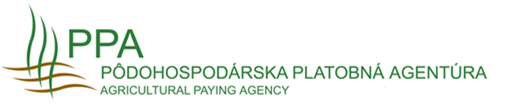 Podpora na lesnícko-environmentálne a klimatické služby a ochranu lesovVyhlasujem, že sa zaväzujem plniť všetky podmienky záväzku v zmysle nariadenia vlády SR č. 3/2023 Z. z. počas celej doby trvania záväzkuLesnícko-environmentálne záväzky v chránených vtáčích územiachNa celej výmere lesného pozemku zaradenej do záväzku vykonať počas viacročného záväzku najmenej jednu z nasledovných činností:	ponechať pri obnovnej ťažbe lesných porastov vo fáze dorubu na 1 ha najmenej o desať ks viac živých stojacich stromov, ktoré nie sú inváznymi drevinami, s priemernou hrúbkou kmeňa úrovne predmetnej jednotky priestorového rozdelenia lesa ako ustanovujú osobitné predpisy (napríklad vyhláška Ministerstva životného prostredia Slovenskej republiky č. 593/2006 Z. z.) alebo program starostlivosti o lesy, a to prioritne v bioskupinách; smrek obyčajný možno ponechať od 5. vegetačného stupňa,	zabezpečiť najmenej na 65 % plochy odkrytej obnovnou ťažbou po dorube prirodzené zmladenie alebo prirodzené dreviny z podsadieb; to neplatí pre plochy vzniknuté náhodnými škodlivými činiteľmi,	ponechať časť stanovištne prirodzených pionierskych drevín na dožitie a neodstraňuje ich v rámci výchovných zásahov a obnovných zásahov, ak ich zastúpenie nepresiahne 10 % pri výchovných zásahoch a 3 % pri obnovných zásahoch,	ponechať pri obnovnej ťažbe na 1 ha najmenej o sedem ks viac dutinových stromov a hniezdnych stromov, ak sú takto označené orgánom ochrany prírody, pre vtáky, ktoré sú predmetom ochrany chráneného vtáčieho územia, ako ustanovujú osobitné predpisy (napríklad vyhláška Ministerstva životného prostredia Slovenskej republiky č. 593/2006 Z. z.) alebo platný program starostlivosti o lesy; tieto stromy sa nesmú zhodovať so stromami podľa § 39 ods. 1 písm. a) NV SR č. 3/2023 Z. z.,	ponechať minimálne 5 m3 hrubej drevnej hmoty na 1 ha obnovovanej plochy ako hrubé odumreté drevo v lesných porastoch s vekom začatia obnovy; hrubým odumretým drevom je stojace alebo ležiace odumreté drevo so strednou hrúbkou, ktorá dosahuje najmenej hrúbku stredného kmeňa hornej etáže,Počas obdobia viacročného záväzku na celej výmere lesného pozemku zaradenej do záväzku dodržiavať nasledovné podmienky:	vylúčiť používanie toxických prípravkov na ochranu rastlín označených podľa prílohy V časť 2 bod 2.1. NEPaR (ES) č. 1272/2008 v platnom znení a používa prípravky na ochranu rastlín v súlade s § 26 až 28 zákona č. 543/2002 Z. z. so súhlasom orgánu ochrany prírody,	používať pri ťažbe biologicky odbúrateľný olej na mazanie reťazovej časti ťažbového stroja alebo motorovej píly,	vylúčiť na hniezdnych lokalitách ohrozených druhov vtákov, spravidla na päť mesiacov od 16. februára do 31.augusta podľa príslušného druhu, podľa pokynov organizácie ochrany prírody uvedených v doklade o výskyte druhu, lesohospodársku činnosť, najmä ťažbu dreva, približovanie dreva, stavbu a rekonštrukciu lesných ciest a pohyb mechanizmov, s výnimkou ich prejazdu; hniezdnou lokalitou ohrozeného druhu vtáka je príslušná jednotka priestorového rozdelenia lesa príslušného lesného pozemku, v ktorom je organizáciou ochrany prírody evidovaný výskyt ohrozeného druhu vtáka.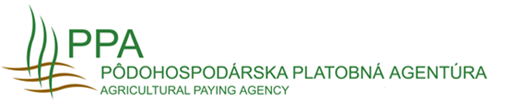 Lesnícko-environmentálne záväzky v územiach európskeho významuNa celej výmere lesného pozemku zaradenej do záväzku vykonať počas viacročného záväzku najmenej jednu z nasledovných činností:	ponechať pri obnovnej ťažbe lesných porastov vo fáze dorubu na 1 ha najmenej o desať ks viac živých stojacich stromov, ktoré nie sú inváznymi drevinami, s priemernou hrúbkou kmeňa hlavnej úrovne predmetnej jednotky priestorového rozdelenia lesa ako ustanovujú osobitné predpisy (napríklad zákon č. 543/2002 Z. z.) alebo program starostlivosti o lesy, a to prioritne v bioskupinách; smrek obyčajný možno ponechať od 5. vegetačného stupňa,	zabezpečiť najmenej na 65 % plochy odkrytej obnovnou ťažbou po dorube prirodzené zmladenie alebo prirodzené dreviny z podsadieb; to neplatí pre plochy vzniknuté náhodnými škodlivými činiteľmi,	ponechať časť stanovištne prirodzených pionierskych drevín na dožitie a neodstraňuje ich v rámci výchovných zásahov a obnovných zásahov, ak ich zastúpenie nepresiahne 10 % pri výchovných zásahoch a 3 % pri obnovných zásahoch,	ponechať pri obnovnej ťažbe na 1 ha najmenej o sedem ks viac dutinových stromov a hniezdnych stromov, ak sú takto označené orgánom ochrany prírody, pre vtáky, ktoré sú predmetom ochrany územia európskeho významu ako ustanovujú osobitné predpisy (napríklad zákon č. 543/2002 Z.) z. alebo platný program starostlivosti o lesy; tieto stromy sa nesmú zhodovať so stromami podľa § 40 ods. 1 písm. a) NV SR č. 3/2023 Z. z.,	ponechať minimálne 5 m3 hrubej drevnej hmoty na 1 ha obnovovanej plochy ako hrubé odumreté drevo v lesných porastoch s vekom začatia obnovy; hrubým odumretým drevom je stojace alebo ležiace odumreté drevo so strednou hrúbkou, ktorá dosahuje najmenej hrúbku stredného kmeňa hornej etáže,Počas obdobia viacročného záväzku na celej výmere lesného pozemku zaradenej do záväzku dodržiavať nasledovné podmienky:	používať pri ťažbe biologicky odbúrateľný olej na mazanie reťazovej časti ťažbového stroja alebo motorovej píly.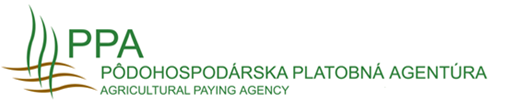 Lesnícko-environmentálne záväzky – ochrana tetrova hlucháňaNa celej výmere lesného pozemku zaradenej do záväzku vykonať počas viacročného záväzku najmenej jednu z nasledovných činností:	vytvárať mozaikovité rozmiestnenie rozvoľnených a hustejších častí lesného porastu pri realizácii pestovných zásahov v jednotlivých lesných porastoch pri dodržaní zásad prebierky s nerovnomernou intenzitou; prebierku v určených lesných porastoch vykonáva s dostatočnou intenzitou tak, aby sa dosiahlo znížené zakmenenie porastu v skupinách mozaiky so silnejším zásahom, pričom najviac prípustné je zníženie na úroveň 0,7 a celková plošná intenzita zásahu sa môže pohybovať od 30 % do 70 % plochy lesného porastu,	vytvoriť pre podporu čučoriedkových zárastov čistiny s výmerou 2 až 20 árov; ich celková výmera nesmie prekročiť 15 % výmery lesného porastu,	udržiavať jarabinu a iné primiešané dreviny v podiele najmenej 10 % z celkovej výmery lesného porastu; ak ich je menej, ponechá všetky,	prepojiť plochy so zníženým zakmenením:nerovnomernými prepojovacími koridormi alebopribližovacími linkami, ktorými spojí prepojenie takýchto plôch s rozčlenením porastu; šírka približovacích liniek sa musí pohybovať na úrovni 3 m až 5 m podľa zvolenej technológie ťažby, pričom približovacie linky je potrebné viesť nerovnomerne, prípadne meniť ich šírku v jednotlivých úsekoch,	realizovať lesohospodársku činnosť len v období od 1. augusta do 31. januára nasledujúceho kalendárneho roka a vylúči akúkoľvek rušivú činnosť mimo tohto obdobia,	ponechať odumreté, vyschnuté, stojace stromy a ležiace stromy s hrúbkou zodpovedajúcou strednej hrúbke porastu a vyššou v počte najmenej o desať ks na 1 ha viac ako ustanovujú osobitné predpisy (napríklad vyhláška Ministerstva životného prostredia Slovenskej republiky č. 593/2006 Z. z.) alebo program starostlivosti o lesy; stromy nesmú zasahovať do trasy liniek,	ponechať pri zásahoch cieľové stromy, ktorými sú hlboko zavetvené smreky, jedle, jarabina a brezy.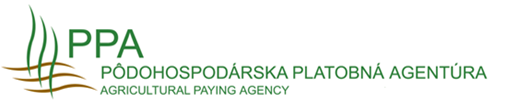 Žiadosť na opatrenie lesnícko-environmentálne a klimatické služby a ochrana lesov na rok  2023Registračné číslo prijímateľa Jednotný identifikátor prijímateľaRegistračné číslo žiadostiTitulMenoMenoMenoMenoTelefón / MobilTelefón / MobilPriezviskoPriezviskoPriezviskoPriezviskoTitulE-mailE-mailÚdaje o prijímateľoviÚdaje o prijímateľoviÚdaje o prijímateľoviÚdaje o prijímateľoviÚdaje o prijímateľoviÚdaje o prijímateľoviÚdaje o prijímateľoviÚdaje o prijatí žiadostiÚdaje o prijatí žiadostiPrávna formaPrávna formaIČORodné čísloRodné čísloEvidenčné čísloEvidenčné čísloObchodné meno (PO) / Meno a priezvisko (FO)     Pohlavie Obchodné meno (PO) / Meno a priezvisko (FO)     Pohlavie Obchodné meno (PO) / Meno a priezvisko (FO)     Pohlavie Obchodné meno (PO) / Meno a priezvisko (FO)     Pohlavie Obchodné meno (PO) / Meno a priezvisko (FO)     Pohlavie DátumDátumPodpisPodpisUlica a číslo súpisné / orientačnéUlica a číslo súpisné / orientačnéUlica a číslo súpisné / orientačnéUlica a číslo súpisné / orientačnéUlica a číslo súpisné / orientačnéPodacie miesto (odtlačok pečiatky)Podacie miesto (odtlačok pečiatky)PSČPSČObecObecObecOkresOkresNezmenili sa mi údaje podané v identifikačnom liste z roku 2022*Nezmenili sa mi údaje podané v identifikačnom liste z roku 2022*Nezmenili sa mi údaje podané v identifikačnom liste z roku 2022*Nezmenili sa mi údaje podané v identifikačnom liste z roku 2022*Vyplnil som registračný formulár pre priame    podpory pre rok 2023*Vyplnil som registračný formulár pre priame    podpory pre rok 2023* * Žiadam o zaradenie do opatrenia / podporu na opatrenie lesnícko-environmentálne a klimatické služby          a ochrana lesov: * Žiadam o zaradenie do opatrenia / podporu na opatrenie lesnícko-environmentálne a klimatické služby          a ochrana lesov: * Žiadam o zaradenie do opatrenia / podporu na opatrenie lesnícko-environmentálne a klimatické služby          a ochrana lesov: * Žiadam o zaradenie do opatrenia / podporu na opatrenie lesnícko-environmentálne a klimatické služby          a ochrana lesov: * Žiadam o zaradenie do opatrenia / podporu na opatrenie lesnícko-environmentálne a klimatické služby          a ochrana lesov: * Žiadam o zaradenie do opatrenia / podporu na opatrenie lesnícko-environmentálne a klimatické služby          a ochrana lesov: * Žiadam o zaradenie do opatrenia / podporu na opatrenie lesnícko-environmentálne a klimatické služby          a ochrana lesov: * Žiadam o zaradenie do opatrenia / podporu na opatrenie lesnícko-environmentálne a klimatické služby          a ochrana lesov: * Žiadam o zaradenie do opatrenia / podporu na opatrenie lesnícko-environmentálne a klimatické služby          a ochrana lesov: * Žiadam o zaradenie do opatrenia / podporu na opatrenie lesnícko-environmentálne a klimatické služby          a ochrana lesov: * Žiadam o zaradenie do opatrenia / podporu na opatrenie lesnícko-environmentálne a klimatické služby          a ochrana lesov: * Žiadam o zaradenie do opatrenia / podporu na opatrenie lesnícko-environmentálne a klimatické služby          a ochrana lesov: * Žiadam o zaradenie do opatrenia / podporu na opatrenie lesnícko-environmentálne a klimatické služby          a ochrana lesov: * Žiadam o zaradenie do opatrenia / podporu na opatrenie lesnícko-environmentálne a klimatické služby          a ochrana lesov: * Žiadam o zaradenie do opatrenia / podporu na opatrenie lesnícko-environmentálne a klimatické služby          a ochrana lesov: * Žiadam o zaradenie do opatrenia / podporu na opatrenie lesnícko-environmentálne a klimatické služby          a ochrana lesov: * Žiadam o zaradenie do opatrenia / podporu na opatrenie lesnícko-environmentálne a klimatické služby          a ochrana lesov: * Žiadam o zaradenie do opatrenia / podporu na opatrenie lesnícko-environmentálne a klimatické služby          a ochrana lesov: * Žiadam o zaradenie do opatrenia / podporu na opatrenie lesnícko-environmentálne a klimatické služby          a ochrana lesov: * Žiadam o zaradenie do opatrenia / podporu na opatrenie lesnícko-environmentálne a klimatické služby          a ochrana lesov: * Žiadam o zaradenie do opatrenia / podporu na opatrenie lesnícko-environmentálne a klimatické služby          a ochrana lesov:v územiach európskeho významu vyhlásených za chránené; 3. stupeň ochranyv územiach európskeho významu vyhlásených za chránené; 3. stupeň ochranyv územiach európskeho významu vyhlásených za chránené; 3. stupeň ochranyv územiach európskeho významu vyhlásených za chránené; 3. stupeň ochranyhahav územiach európskeho významu vyhlásených za chránené; 4. stupeň ochranyv územiach európskeho významu vyhlásených za chránené; 4. stupeň ochranyv územiach európskeho významu vyhlásených za chránené; 4. stupeň ochranyv územiach európskeho významu vyhlásených za chránené; 4. stupeň ochranyhahavo vyhlásených chránených vtáčích územiachvo vyhlásených chránených vtáčích územiachvo vyhlásených chránených vtáčích územiachvo vyhlásených chránených vtáčích územiachhahaochrana tetrova hlucháňaochrana tetrova hlucháňaochrana tetrova hlucháňaochrana tetrova hlucháňahahaVeľkosť podniku prijímateľa:Veľkosť podniku prijímateľa:Veľkosť podniku prijímateľa:Veľkosť podniku prijímateľa:Veľkosť podniku prijímateľa:Veľkosť podniku prijímateľa:Veľkosť podniku prijímateľa:Veľkosť podniku prijímateľa:Veľkosť podniku prijímateľa:Veľkosť podniku prijímateľa:Veľkosť podniku prijímateľa:Veľkosť podniku prijímateľa:Veľkosť podniku prijímateľa:Veľkosť podniku prijímateľa:Veľkosť podniku prijímateľa:Veľkosť podniku prijímateľa:Veľkosť podniku prijímateľa:Veľkosť podniku prijímateľa:Veľkosť podniku prijímateľa:Veľkosť podniku prijímateľa:Veľkosť podniku prijímateľa:Veľkosť podniku prijímateľa:Veľkosť podniku prijímateľa: ** mikropodnik ** mikropodnik ** mikropodnik ** mikropodnik ** mikropodnik ** mikropodnik ** mikropodnik ** mikropodnik ** mikropodnik ** mikropodnik ** mikropodnik ** mikropodnik ** mikropodnik ** mikropodnik ** mikropodnik ** mikropodnik ** mikropodnik ** mikropodnik ** mikropodnik ** mikropodnik ** mikropodnik ** mikropodnik ** mikropodnik ** mikropodnik ** mikropodnik ** mikropodnik ** mikropodnik ** mikropodnik ** mikropodnik ** mikropodnik ** mikropodnik ** mikropodnik ** mikropodnik ** mikropodnik ** mikropodnik ** mikropodnik ** mikropodnik ** mikropodnik ** mikropodnik ** mikropodnik ** mikropodnik ** mikropodnik ** mikropodnik ** mikropodnik ** mikropodnik ** mikropodnik ** mikropodnik ** mikropodnik ** mikropodnik ** malý podnik ** malý podnik ** malý podnik ** malý podnik ** malý podnik ** malý podnik ** malý podnik ** malý podnik ** malý podnik ** malý podnik ** malý podnik ** malý podnik ** malý podnik ** malý podnik ** malý podnik ** malý podnik ** malý podnik ** malý podnik ** malý podnik ** malý podnik ** malý podnik ** malý podnik ** malý podnik ** malý podnik ** malý podnik ** malý podnik ** malý podnik ** malý podnik ** malý podnik ** malý podnik ** malý podnik ** malý podnik ** malý podnik ** malý podnik ** malý podnik ** malý podnik ** malý podnik ** malý podnik ** malý podnik ** malý podnik ** malý podnik ** malý podnik ** malý podnik ** malý podnik ** malý podnik ** malý podnik ** malý podnik ** malý podnik ** malý podnik ** stredný podnik ** stredný podnik ** stredný podnik ** stredný podnik ** stredný podnik ** stredný podnik ** stredný podnik ** stredný podnik ** stredný podnik ** stredný podnik ** stredný podnik ** stredný podnik ** stredný podnik ** stredný podnik ** stredný podnik ** stredný podnik ** stredný podnik ** stredný podnik ** stredný podnik ** stredný podnik ** stredný podnik ** stredný podnik ** stredný podnik ** stredný podnik ** stredný podnik ** stredný podnik ** stredný podnik ** stredný podnik ** stredný podnik ** stredný podnik ** stredný podnik ** stredný podnik ** stredný podnik ** stredný podnik ** stredný podnik ** stredný podnik ** stredný podnik ** stredný podnik ** stredný podnik ** stredný podnik ** stredný podnik ** stredný podnik ** stredný podnik ** stredný podnik ** stredný podnik ** stredný podnik ** stredný podnik ** stredný podnik ** stredný podnik ** stredný podnik ** veľký podnik ** veľký podnik ** veľký podnik ** veľký podnik ** veľký podnik ** veľký podnik ** veľký podnik ** veľký podnik ** veľký podnik ** veľký podnik ** veľký podnik ** veľký podnik ** veľký podnik ** veľký podnik ** veľký podnik ** veľký podnik ** veľký podnik ** veľký podnik ** veľký podnik ** veľký podnik ** veľký podnik ** veľký podnik ** veľký podnik ** veľký podnik ** veľký podnik ** veľký podnik ** veľký podnik ** veľký podnik ** veľký podnik ** veľký podnik ** veľký podnik ** veľký podnik ** veľký podnik ** veľký podnik ** veľký podnik ** veľký podnik ** veľký podnik ** veľký podnik ** veľký podnik ** veľký podnik ** veľký podnik ** veľký podnik ** veľký podnik ** veľký podnik ** veľký podnik ** veľký podnik ** veľký podnik ** veľký podnik ** veľký podnik ** veľký podnikG-1/1G-1/1ListListList/Registračné číslo žiadostiRegistračné číslo žiadostiRegistračné číslo žiadostiRegistračné číslo žiadostiRegistračné číslo žiadostiRegistračné číslo žiadostiVyhlasujem že:Vyhlasujem že:Vyhlasujem že:všetky informácie uvedené v žiadosti vrátane príloh sú správne, úplné a pravdivé,				sú mi známe podmienky poskytovania podpory a som si vedomý požiadaviek vzťahujúcich sa na pomoc, o ktorú žiadam,	vrátim všetky mne neoprávnene  vyplatené platby, vrátane úrokov vypočítaných podľa príslušných predpisov,		poskytnem súčinnosť Pôdohospodárskej platobnej agentúre a umožním vykonanie všetkých kontrol, vrátane kontrol na mieste,poskytnem ďalšie požadované doklady a informácie, ktoré sú potrebné na posúdenie oprávnenosti žiadosti,		súhlasím s tým, že údaje uvedené v žiadosti môžu byť využívané na štatistické účely a anonymné podnikovo-hospodárskehodnotenia,	každú zmenu údajov uvedených v žiadosti oznámim písomne do 15 kalendárnych dní od jej vzniku na príslušné regionálne pracovisko Pôdohospodárskej platobnej agentúry,							som si vedomý svojej trestnej zodpovednosti a povinnosti vrátiť pridelenú podporu pri uvedení nesprávnych údajov alebo pri nedodržaní podmienok podpory,									v prípade neplnenia kritérií oprávnenosti alebo iných povinností v dôsledku vyskytnutia sa vyššej moci alebo mimoriadnych okolností, písomne oznámim túto skutočnosť príslušnému regionálnemu pracovisku Pôdohospodárskej platobnej agentúry do 15 kalendárnych dní,    			v zmysle § 525 ods. 2 Občianskeho zákonníka, nepostúpim tretím subjektom pohľadávku, ktorá mi vznikne rozhodnutím podanej  žiadosti,v prípade vyhlásenia konkurzu túto skutočnosť do 15 kalendárnych dní písomne oznámim príslušnému regionálnemu pracovisku Pôdohospodárskej platobnej agentúry.									súhlasím so vzájomným započítaním akýchkoľvek pohľadávok Pôdohospodárskej platobnej agentúry, vzniknutých voči mne z neoprávnene vyplatených podpôr alebo ich častí, prípadne z krátenia platieb v zmysle príslušných platných predpisov EÚ a SR.všetky informácie uvedené v žiadosti vrátane príloh sú správne, úplné a pravdivé,				sú mi známe podmienky poskytovania podpory a som si vedomý požiadaviek vzťahujúcich sa na pomoc, o ktorú žiadam,	vrátim všetky mne neoprávnene  vyplatené platby, vrátane úrokov vypočítaných podľa príslušných predpisov,		poskytnem súčinnosť Pôdohospodárskej platobnej agentúre a umožním vykonanie všetkých kontrol, vrátane kontrol na mieste,poskytnem ďalšie požadované doklady a informácie, ktoré sú potrebné na posúdenie oprávnenosti žiadosti,		súhlasím s tým, že údaje uvedené v žiadosti môžu byť využívané na štatistické účely a anonymné podnikovo-hospodárskehodnotenia,	každú zmenu údajov uvedených v žiadosti oznámim písomne do 15 kalendárnych dní od jej vzniku na príslušné regionálne pracovisko Pôdohospodárskej platobnej agentúry,							som si vedomý svojej trestnej zodpovednosti a povinnosti vrátiť pridelenú podporu pri uvedení nesprávnych údajov alebo pri nedodržaní podmienok podpory,									v prípade neplnenia kritérií oprávnenosti alebo iných povinností v dôsledku vyskytnutia sa vyššej moci alebo mimoriadnych okolností, písomne oznámim túto skutočnosť príslušnému regionálnemu pracovisku Pôdohospodárskej platobnej agentúry do 15 kalendárnych dní,    			v zmysle § 525 ods. 2 Občianskeho zákonníka, nepostúpim tretím subjektom pohľadávku, ktorá mi vznikne rozhodnutím podanej  žiadosti,v prípade vyhlásenia konkurzu túto skutočnosť do 15 kalendárnych dní písomne oznámim príslušnému regionálnemu pracovisku Pôdohospodárskej platobnej agentúry.									súhlasím so vzájomným započítaním akýchkoľvek pohľadávok Pôdohospodárskej platobnej agentúry, vzniknutých voči mne z neoprávnene vyplatených podpôr alebo ich častí, prípadne z krátenia platieb v zmysle príslušných platných predpisov EÚ a SR.všetky informácie uvedené v žiadosti vrátane príloh sú správne, úplné a pravdivé,				sú mi známe podmienky poskytovania podpory a som si vedomý požiadaviek vzťahujúcich sa na pomoc, o ktorú žiadam,	vrátim všetky mne neoprávnene  vyplatené platby, vrátane úrokov vypočítaných podľa príslušných predpisov,		poskytnem súčinnosť Pôdohospodárskej platobnej agentúre a umožním vykonanie všetkých kontrol, vrátane kontrol na mieste,poskytnem ďalšie požadované doklady a informácie, ktoré sú potrebné na posúdenie oprávnenosti žiadosti,		súhlasím s tým, že údaje uvedené v žiadosti môžu byť využívané na štatistické účely a anonymné podnikovo-hospodárskehodnotenia,	každú zmenu údajov uvedených v žiadosti oznámim písomne do 15 kalendárnych dní od jej vzniku na príslušné regionálne pracovisko Pôdohospodárskej platobnej agentúry,							som si vedomý svojej trestnej zodpovednosti a povinnosti vrátiť pridelenú podporu pri uvedení nesprávnych údajov alebo pri nedodržaní podmienok podpory,									v prípade neplnenia kritérií oprávnenosti alebo iných povinností v dôsledku vyskytnutia sa vyššej moci alebo mimoriadnych okolností, písomne oznámim túto skutočnosť príslušnému regionálnemu pracovisku Pôdohospodárskej platobnej agentúry do 15 kalendárnych dní,    			v zmysle § 525 ods. 2 Občianskeho zákonníka, nepostúpim tretím subjektom pohľadávku, ktorá mi vznikne rozhodnutím podanej  žiadosti,v prípade vyhlásenia konkurzu túto skutočnosť do 15 kalendárnych dní písomne oznámim príslušnému regionálnemu pracovisku Pôdohospodárskej platobnej agentúry.									súhlasím so vzájomným započítaním akýchkoľvek pohľadávok Pôdohospodárskej platobnej agentúry, vzniknutých voči mne z neoprávnene vyplatených podpôr alebo ich častí, prípadne z krátenia platieb v zmysle príslušných platných predpisov EÚ a SR.všetky informácie uvedené v žiadosti vrátane príloh sú správne, úplné a pravdivé,				sú mi známe podmienky poskytovania podpory a som si vedomý požiadaviek vzťahujúcich sa na pomoc, o ktorú žiadam,	vrátim všetky mne neoprávnene  vyplatené platby, vrátane úrokov vypočítaných podľa príslušných predpisov,		poskytnem súčinnosť Pôdohospodárskej platobnej agentúre a umožním vykonanie všetkých kontrol, vrátane kontrol na mieste,poskytnem ďalšie požadované doklady a informácie, ktoré sú potrebné na posúdenie oprávnenosti žiadosti,		súhlasím s tým, že údaje uvedené v žiadosti môžu byť využívané na štatistické účely a anonymné podnikovo-hospodárskehodnotenia,	každú zmenu údajov uvedených v žiadosti oznámim písomne do 15 kalendárnych dní od jej vzniku na príslušné regionálne pracovisko Pôdohospodárskej platobnej agentúry,							som si vedomý svojej trestnej zodpovednosti a povinnosti vrátiť pridelenú podporu pri uvedení nesprávnych údajov alebo pri nedodržaní podmienok podpory,									v prípade neplnenia kritérií oprávnenosti alebo iných povinností v dôsledku vyskytnutia sa vyššej moci alebo mimoriadnych okolností, písomne oznámim túto skutočnosť príslušnému regionálnemu pracovisku Pôdohospodárskej platobnej agentúry do 15 kalendárnych dní,    			v zmysle § 525 ods. 2 Občianskeho zákonníka, nepostúpim tretím subjektom pohľadávku, ktorá mi vznikne rozhodnutím podanej  žiadosti,v prípade vyhlásenia konkurzu túto skutočnosť do 15 kalendárnych dní písomne oznámim príslušnému regionálnemu pracovisku Pôdohospodárskej platobnej agentúry.									súhlasím so vzájomným započítaním akýchkoľvek pohľadávok Pôdohospodárskej platobnej agentúry, vzniknutých voči mne z neoprávnene vyplatených podpôr alebo ich častí, prípadne z krátenia platieb v zmysle príslušných platných predpisov EÚ a SR.všetky informácie uvedené v žiadosti vrátane príloh sú správne, úplné a pravdivé,				sú mi známe podmienky poskytovania podpory a som si vedomý požiadaviek vzťahujúcich sa na pomoc, o ktorú žiadam,	vrátim všetky mne neoprávnene  vyplatené platby, vrátane úrokov vypočítaných podľa príslušných predpisov,		poskytnem súčinnosť Pôdohospodárskej platobnej agentúre a umožním vykonanie všetkých kontrol, vrátane kontrol na mieste,poskytnem ďalšie požadované doklady a informácie, ktoré sú potrebné na posúdenie oprávnenosti žiadosti,		súhlasím s tým, že údaje uvedené v žiadosti môžu byť využívané na štatistické účely a anonymné podnikovo-hospodárskehodnotenia,	každú zmenu údajov uvedených v žiadosti oznámim písomne do 15 kalendárnych dní od jej vzniku na príslušné regionálne pracovisko Pôdohospodárskej platobnej agentúry,							som si vedomý svojej trestnej zodpovednosti a povinnosti vrátiť pridelenú podporu pri uvedení nesprávnych údajov alebo pri nedodržaní podmienok podpory,									v prípade neplnenia kritérií oprávnenosti alebo iných povinností v dôsledku vyskytnutia sa vyššej moci alebo mimoriadnych okolností, písomne oznámim túto skutočnosť príslušnému regionálnemu pracovisku Pôdohospodárskej platobnej agentúry do 15 kalendárnych dní,    			v zmysle § 525 ods. 2 Občianskeho zákonníka, nepostúpim tretím subjektom pohľadávku, ktorá mi vznikne rozhodnutím podanej  žiadosti,v prípade vyhlásenia konkurzu túto skutočnosť do 15 kalendárnych dní písomne oznámim príslušnému regionálnemu pracovisku Pôdohospodárskej platobnej agentúry.									súhlasím so vzájomným započítaním akýchkoľvek pohľadávok Pôdohospodárskej platobnej agentúry, vzniknutých voči mne z neoprávnene vyplatených podpôr alebo ich častí, prípadne z krátenia platieb v zmysle príslušných platných predpisov EÚ a SR.všetky informácie uvedené v žiadosti vrátane príloh sú správne, úplné a pravdivé,				sú mi známe podmienky poskytovania podpory a som si vedomý požiadaviek vzťahujúcich sa na pomoc, o ktorú žiadam,	vrátim všetky mne neoprávnene  vyplatené platby, vrátane úrokov vypočítaných podľa príslušných predpisov,		poskytnem súčinnosť Pôdohospodárskej platobnej agentúre a umožním vykonanie všetkých kontrol, vrátane kontrol na mieste,poskytnem ďalšie požadované doklady a informácie, ktoré sú potrebné na posúdenie oprávnenosti žiadosti,		súhlasím s tým, že údaje uvedené v žiadosti môžu byť využívané na štatistické účely a anonymné podnikovo-hospodárskehodnotenia,	každú zmenu údajov uvedených v žiadosti oznámim písomne do 15 kalendárnych dní od jej vzniku na príslušné regionálne pracovisko Pôdohospodárskej platobnej agentúry,							som si vedomý svojej trestnej zodpovednosti a povinnosti vrátiť pridelenú podporu pri uvedení nesprávnych údajov alebo pri nedodržaní podmienok podpory,									v prípade neplnenia kritérií oprávnenosti alebo iných povinností v dôsledku vyskytnutia sa vyššej moci alebo mimoriadnych okolností, písomne oznámim túto skutočnosť príslušnému regionálnemu pracovisku Pôdohospodárskej platobnej agentúry do 15 kalendárnych dní,    			v zmysle § 525 ods. 2 Občianskeho zákonníka, nepostúpim tretím subjektom pohľadávku, ktorá mi vznikne rozhodnutím podanej  žiadosti,v prípade vyhlásenia konkurzu túto skutočnosť do 15 kalendárnych dní písomne oznámim príslušnému regionálnemu pracovisku Pôdohospodárskej platobnej agentúry.									súhlasím so vzájomným započítaním akýchkoľvek pohľadávok Pôdohospodárskej platobnej agentúry, vzniknutých voči mne z neoprávnene vyplatených podpôr alebo ich častí, prípadne z krátenia platieb v zmysle príslušných platných predpisov EÚ a SR.všetky informácie uvedené v žiadosti vrátane príloh sú správne, úplné a pravdivé,				sú mi známe podmienky poskytovania podpory a som si vedomý požiadaviek vzťahujúcich sa na pomoc, o ktorú žiadam,	vrátim všetky mne neoprávnene  vyplatené platby, vrátane úrokov vypočítaných podľa príslušných predpisov,		poskytnem súčinnosť Pôdohospodárskej platobnej agentúre a umožním vykonanie všetkých kontrol, vrátane kontrol na mieste,poskytnem ďalšie požadované doklady a informácie, ktoré sú potrebné na posúdenie oprávnenosti žiadosti,		súhlasím s tým, že údaje uvedené v žiadosti môžu byť využívané na štatistické účely a anonymné podnikovo-hospodárskehodnotenia,	každú zmenu údajov uvedených v žiadosti oznámim písomne do 15 kalendárnych dní od jej vzniku na príslušné regionálne pracovisko Pôdohospodárskej platobnej agentúry,							som si vedomý svojej trestnej zodpovednosti a povinnosti vrátiť pridelenú podporu pri uvedení nesprávnych údajov alebo pri nedodržaní podmienok podpory,									v prípade neplnenia kritérií oprávnenosti alebo iných povinností v dôsledku vyskytnutia sa vyššej moci alebo mimoriadnych okolností, písomne oznámim túto skutočnosť príslušnému regionálnemu pracovisku Pôdohospodárskej platobnej agentúry do 15 kalendárnych dní,    			v zmysle § 525 ods. 2 Občianskeho zákonníka, nepostúpim tretím subjektom pohľadávku, ktorá mi vznikne rozhodnutím podanej  žiadosti,v prípade vyhlásenia konkurzu túto skutočnosť do 15 kalendárnych dní písomne oznámim príslušnému regionálnemu pracovisku Pôdohospodárskej platobnej agentúry.									súhlasím so vzájomným započítaním akýchkoľvek pohľadávok Pôdohospodárskej platobnej agentúry, vzniknutých voči mne z neoprávnene vyplatených podpôr alebo ich častí, prípadne z krátenia platieb v zmysle príslušných platných predpisov EÚ a SR.všetky informácie uvedené v žiadosti vrátane príloh sú správne, úplné a pravdivé,				sú mi známe podmienky poskytovania podpory a som si vedomý požiadaviek vzťahujúcich sa na pomoc, o ktorú žiadam,	vrátim všetky mne neoprávnene  vyplatené platby, vrátane úrokov vypočítaných podľa príslušných predpisov,		poskytnem súčinnosť Pôdohospodárskej platobnej agentúre a umožním vykonanie všetkých kontrol, vrátane kontrol na mieste,poskytnem ďalšie požadované doklady a informácie, ktoré sú potrebné na posúdenie oprávnenosti žiadosti,		súhlasím s tým, že údaje uvedené v žiadosti môžu byť využívané na štatistické účely a anonymné podnikovo-hospodárskehodnotenia,	každú zmenu údajov uvedených v žiadosti oznámim písomne do 15 kalendárnych dní od jej vzniku na príslušné regionálne pracovisko Pôdohospodárskej platobnej agentúry,							som si vedomý svojej trestnej zodpovednosti a povinnosti vrátiť pridelenú podporu pri uvedení nesprávnych údajov alebo pri nedodržaní podmienok podpory,									v prípade neplnenia kritérií oprávnenosti alebo iných povinností v dôsledku vyskytnutia sa vyššej moci alebo mimoriadnych okolností, písomne oznámim túto skutočnosť príslušnému regionálnemu pracovisku Pôdohospodárskej platobnej agentúry do 15 kalendárnych dní,    			v zmysle § 525 ods. 2 Občianskeho zákonníka, nepostúpim tretím subjektom pohľadávku, ktorá mi vznikne rozhodnutím podanej  žiadosti,v prípade vyhlásenia konkurzu túto skutočnosť do 15 kalendárnych dní písomne oznámim príslušnému regionálnemu pracovisku Pôdohospodárskej platobnej agentúry.									súhlasím so vzájomným započítaním akýchkoľvek pohľadávok Pôdohospodárskej platobnej agentúry, vzniknutých voči mne z neoprávnene vyplatených podpôr alebo ich častí, prípadne z krátenia platieb v zmysle príslušných platných predpisov EÚ a SR.Informácie pre prijímateľa nenahradzujú návod na vyplnenie žiadosti, ktorý je obsiahnutý v príručke pre prijímateľa.Termín na podanie žiadosti je uvedený vo výzve na predkladanie žiadostí. Podpora na žiadosť podanú po tomto termíne bude v zmysle príslušnej legislatívy krátená alebo bude žiadosť zamietnutá. Minimálna výmera plochy oprávnená na poberanie podpory je 1 ha.Žiadosť vyplňte čitateľne paličkovým písmom, modrým alebo čiernym perom a nezabudnite ju podpísať!			Sivo podfarbené časti tlače žiadosti nevyplňujte.								Prijímateľ nedostane žiadnu podporu, ak sa zistí, že podmienky nevyhnutné pre nárokovanie výplaty podpory boli vytvorené umelo, aby sa dosiahli neoprávnené výhody (čl. 62 Nariadenie Európskeho parlamentu a Rady (EÚ) 2021/2116).				Nezabudnite vyplniť údaje o počte jednotlivých príloh k žiadosti.Skontrolujte, či ste vyplnili počet  grafických príloh na žiadosti, či sú všetky grafické prílohy priložené ku žiadosti a či ste v nich zaznačili všetky zalesnené poľnohospodárske pozemky.							Prijímateľom môže byť osoba podľa  § 2 ods. 1 písm. e)  nariadenia vlády Slovenskej republiky č. 3/2023 Z .z. ktorým sa ustanovujú pravidlá poskytovania podpory na neprojektové opatrenia Strategického  plánu spoločnej poľnohospodárskej politiky.	Informácie k určeniu veľkosti podniku: mikropodnik - menej ako 10 zamestnancov a ročný obrat/súvaha nepresahuje 2mil. eur, malý podnik - menej ako 50 zamestnancov a ročný obrat/súvaha nepresahuje 10 mil. eur, stredný podnik - menej ako 250 zamestnancov a ročný obrat nepresahuje 50 mil. eur a súvaha 43mil eur, veľký podnik nad 250 zamestnancov, obrat presahuje 50 mil. eur a súvaha 43 mil eur.Počet priložených listov Zoznam lesných pozemkov		                                    										Počet priložených listov Zoznam lesných pozemkov		                                    										Počet priložených listov Zoznam lesných pozemkov		                                    										Počet priložených listov Zoznam lesných pozemkov		                                    										Počet priložených listov Zoznam lesných pozemkov		                                    										Počet priložených listov Zoznam lesných pozemkov		                                    										ksksVýpis z evidencie lesných pozemkov vedenej miestne príslušným okresným úradom, nie starší ako 3 mesiaceVýpis z evidencie lesných pozemkov vedenej miestne príslušným okresným úradom, nie starší ako 3 mesiaceVýpis z evidencie lesných pozemkov vedenej miestne príslušným okresným úradom, nie starší ako 3 mesiaceVýpis z evidencie lesných pozemkov vedenej miestne príslušným okresným úradom, nie starší ako 3 mesiaceVýpis z evidencie lesných pozemkov vedenej miestne príslušným okresným úradom, nie starší ako 3 mesiaceVýpis z evidencie lesných pozemkov vedenej miestne príslušným okresným úradom, nie starší ako 3 mesiace**Potvrdenie orgánu ochrany prírody o výskyte hniezdnej lokality druhu vtáka na dielci JPRL, nie starší ako 3 mesiacePotvrdenie orgánu ochrany prírody o výskyte hniezdnej lokality druhu vtáka na dielci JPRL, nie starší ako 3 mesiacePotvrdenie orgánu ochrany prírody o výskyte hniezdnej lokality druhu vtáka na dielci JPRL, nie starší ako 3 mesiacePotvrdenie orgánu ochrany prírody o výskyte hniezdnej lokality druhu vtáka na dielci JPRL, nie starší ako 3 mesiacePotvrdenie orgánu ochrany prírody o výskyte hniezdnej lokality druhu vtáka na dielci JPRL, nie starší ako 3 mesiacePotvrdenie orgánu ochrany prírody o výskyte hniezdnej lokality druhu vtáka na dielci JPRL, nie starší ako 3 mesiace**Splnomocnenie konať v mene prijímateľa (plná moc)Splnomocnenie konať v mene prijímateľa (plná moc)Splnomocnenie konať v mene prijímateľa (plná moc)Splnomocnenie konať v mene prijímateľa (plná moc)Splnomocnenie konať v mene prijímateľa (plná moc)Splnomocnenie konať v mene prijímateľa (plná moc)**Počet ostatných prílohPočet ostatných prílohPočet ostatných prílohPočet ostatných prílohPočet ostatných prílohPočet ostatných prílohksksDátumMeno a priezvisko prijímateľa**Podpis**G-1/2List/Registračné číslo žiadostiG-1/3List/Registračné číslo žiadostiG-1/4List/Registračné číslo žiadostiG-1/5List/